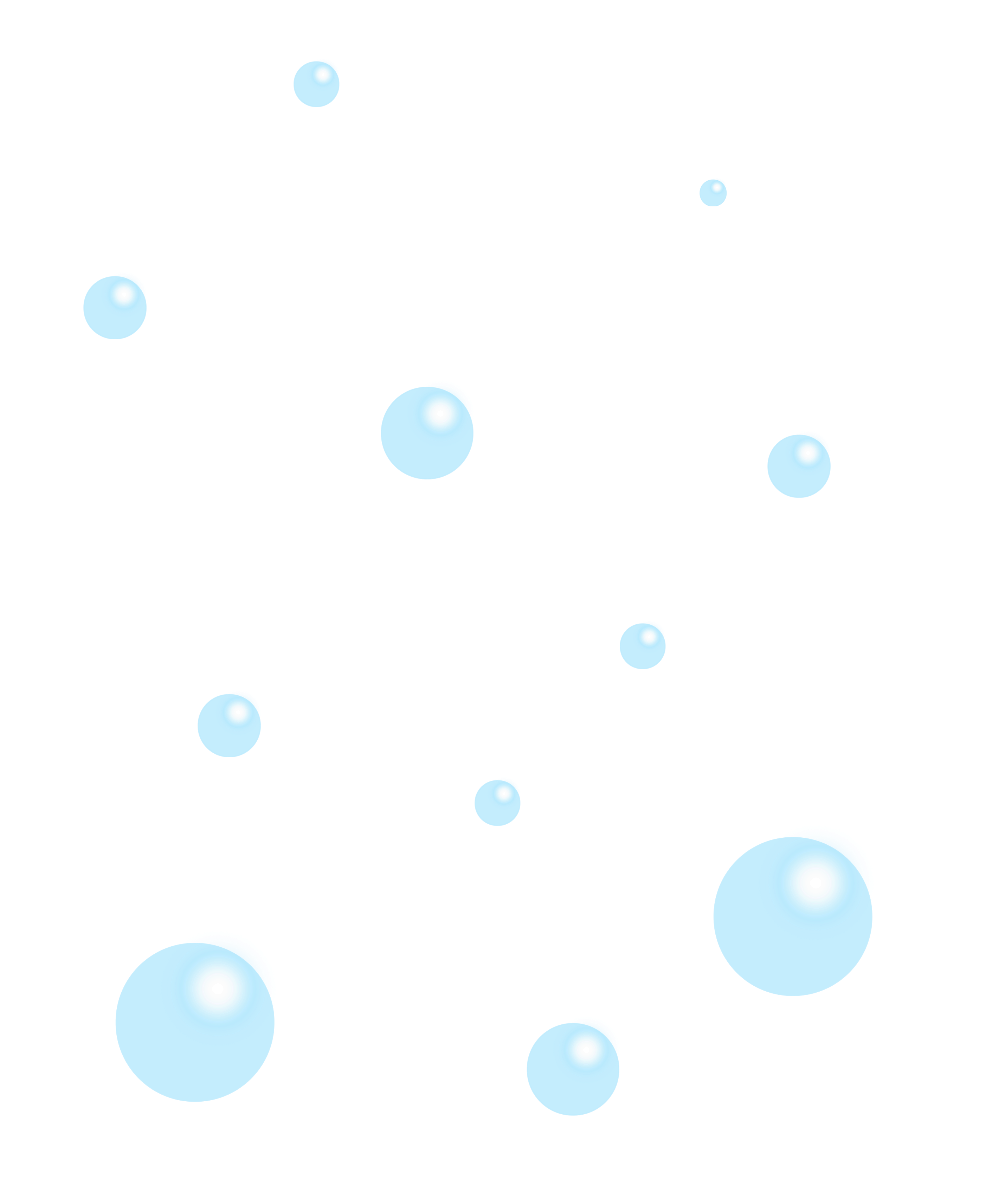 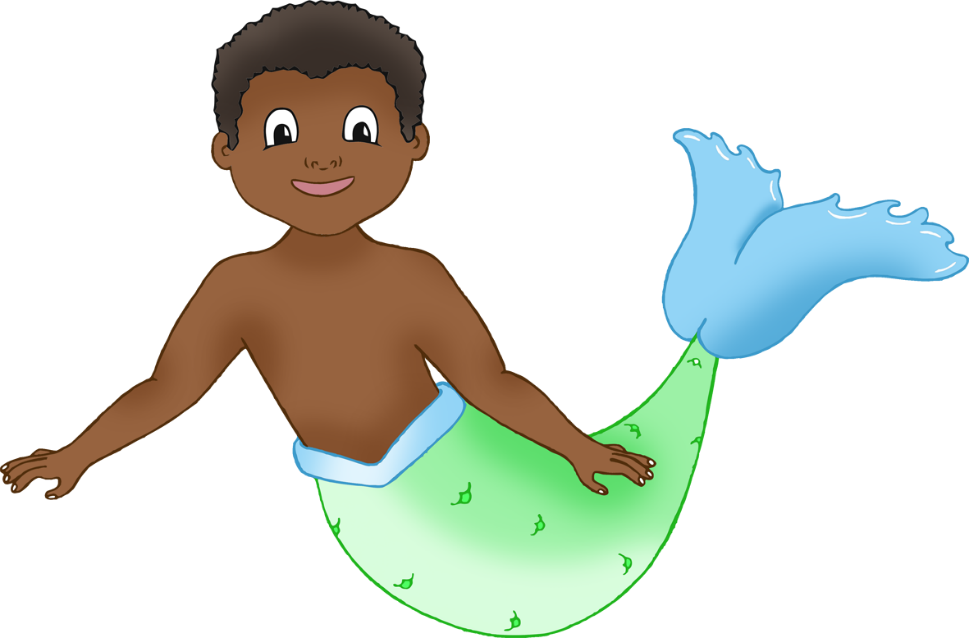 c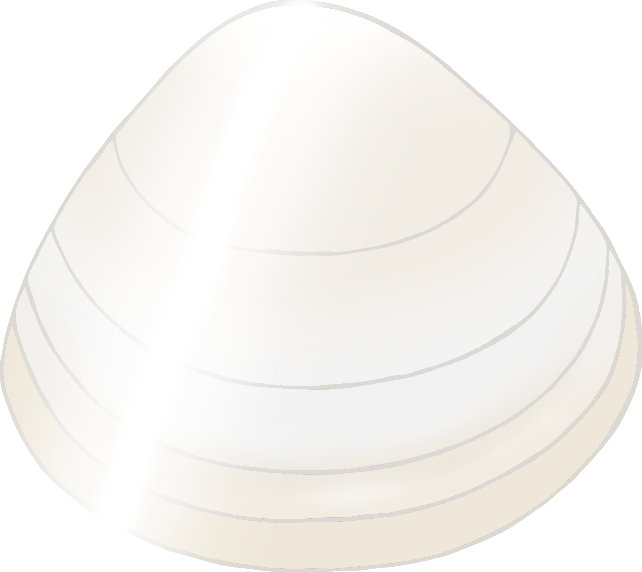 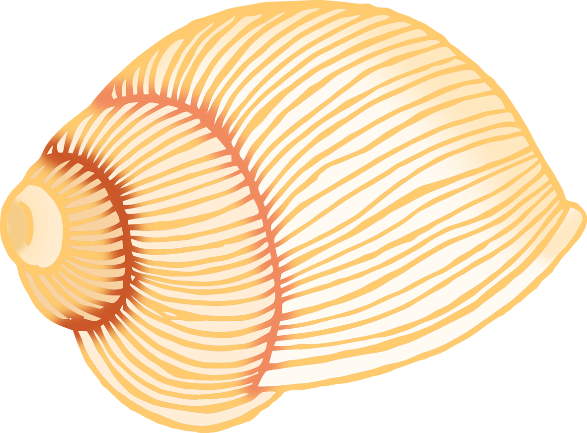 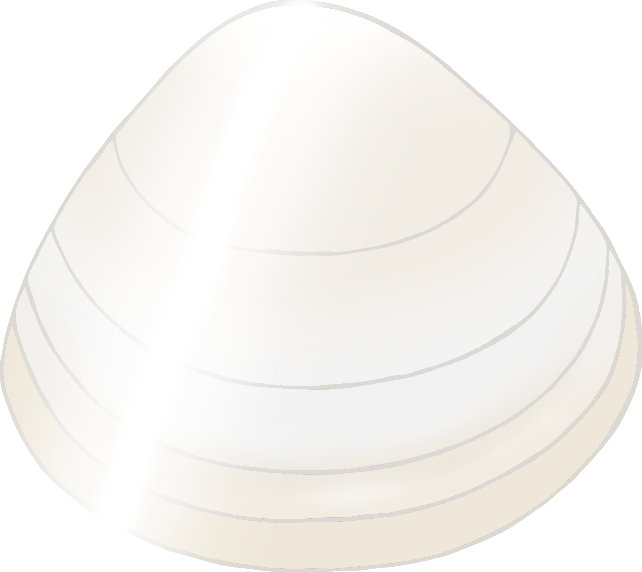 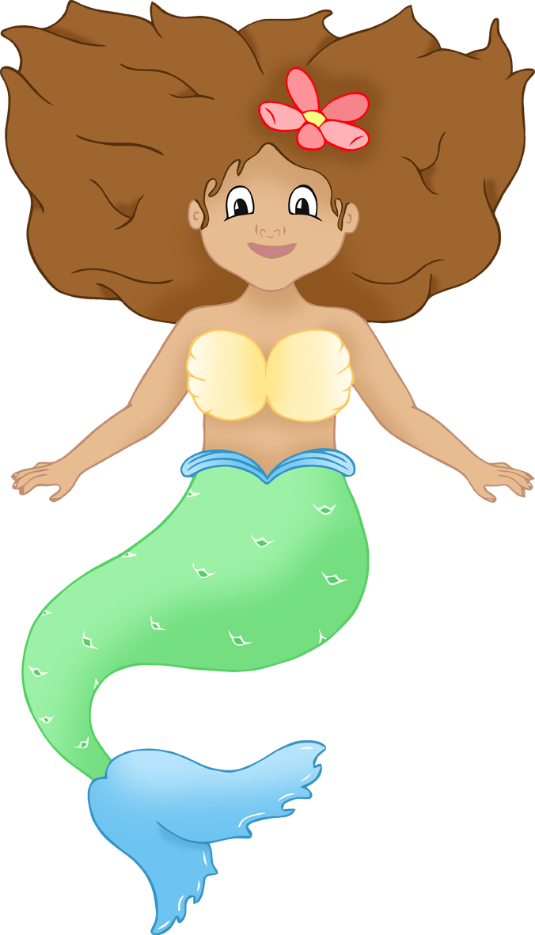 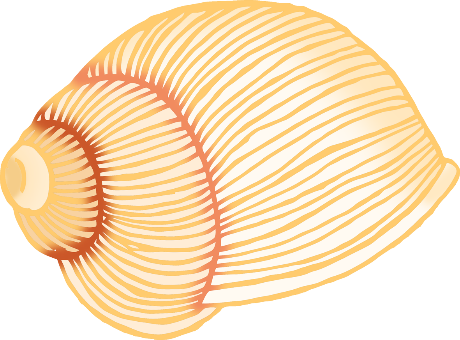 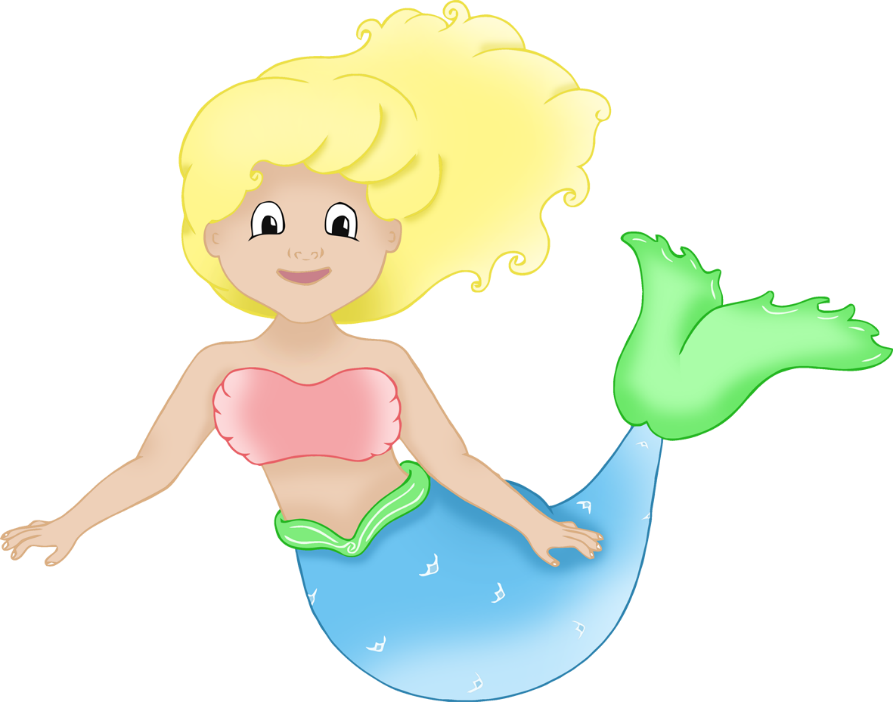 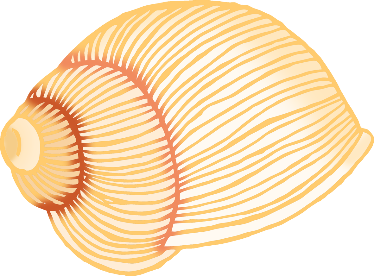 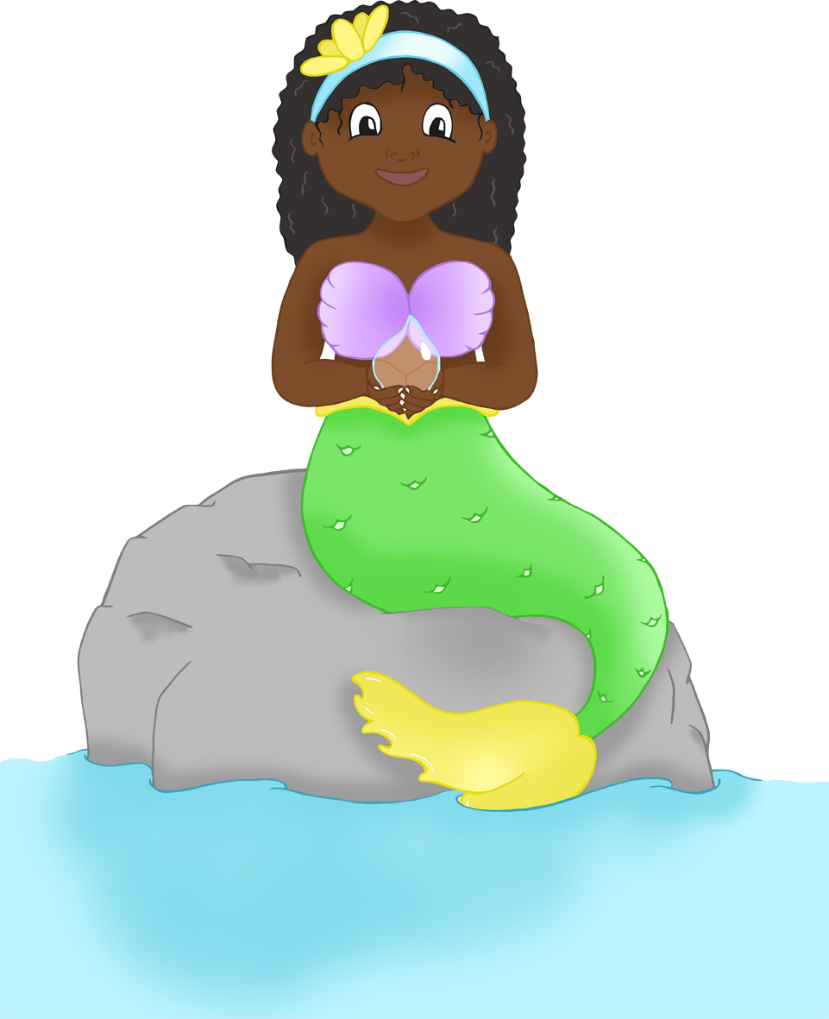 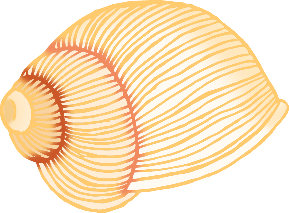 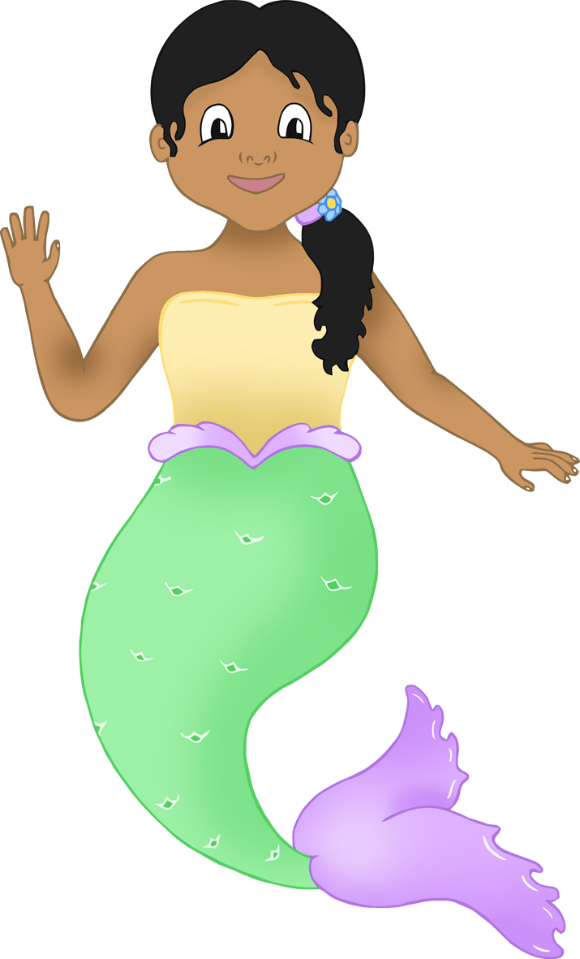 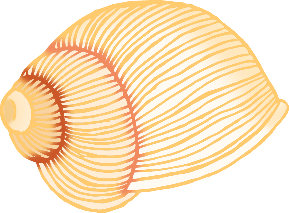 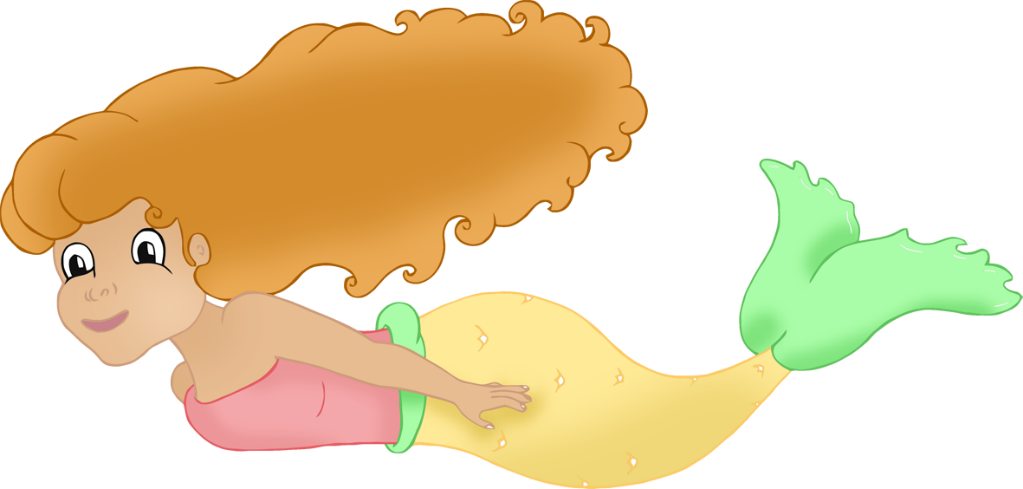 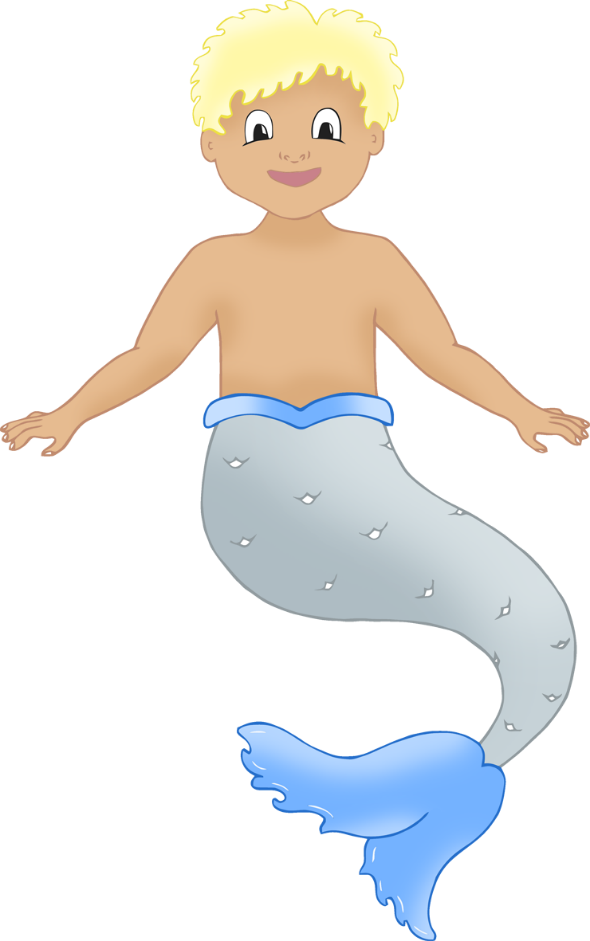 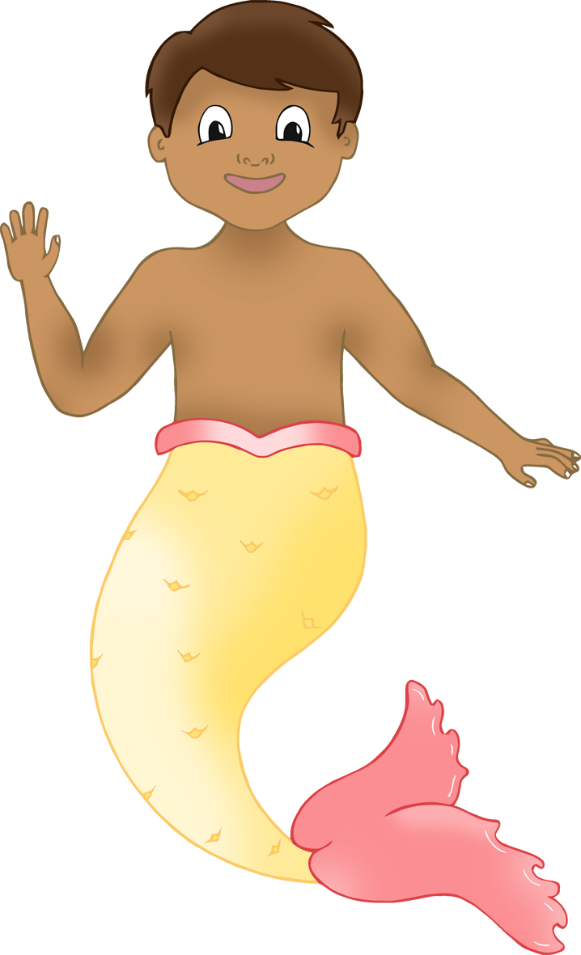 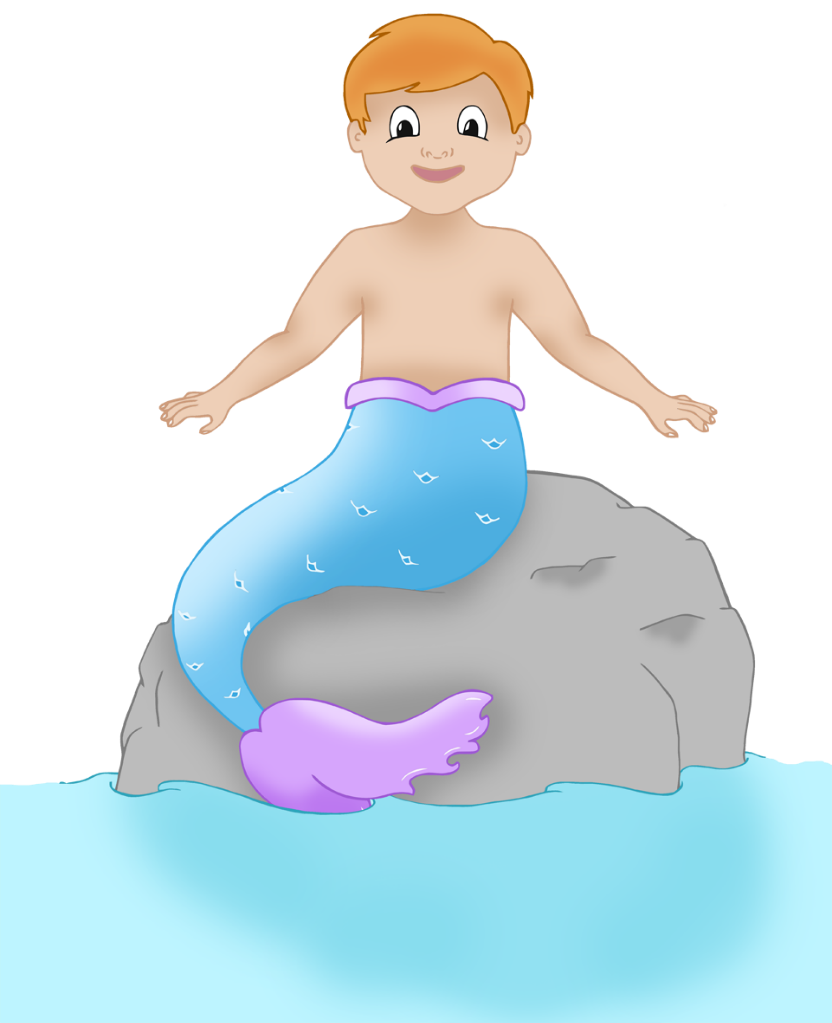 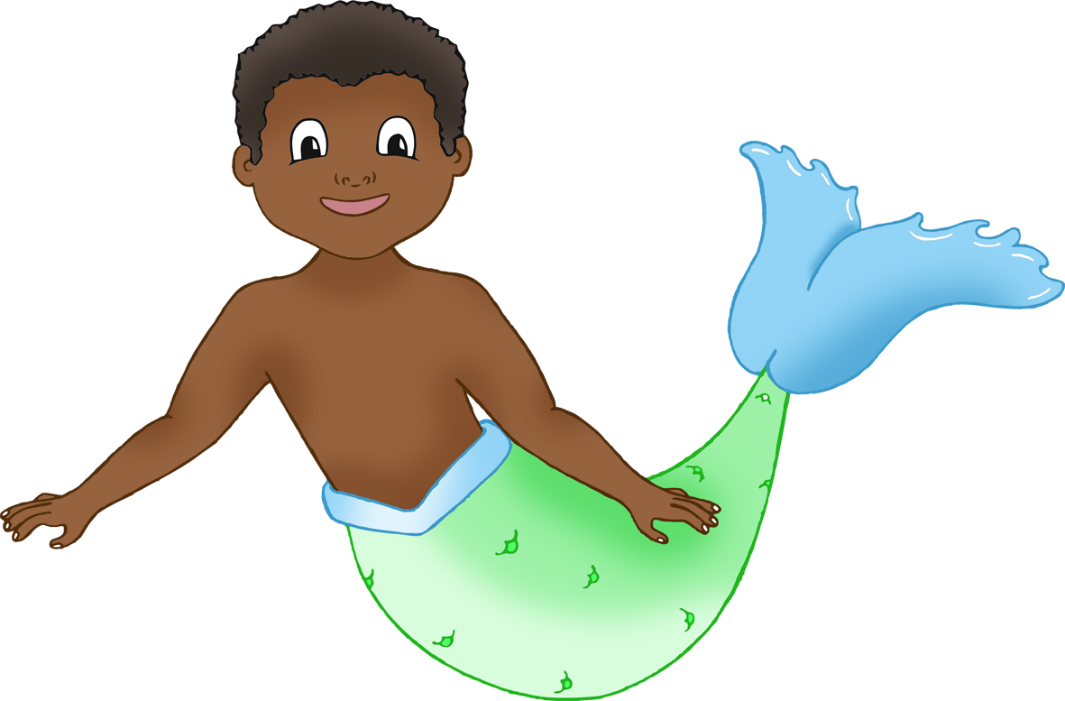 